Partido Progresista NUEVO PERUCalle Manuel Águila Durand 263 – Urb. Vista Alegre – Surco – Lima 33 PERU. Telf. 266 4605 Cel. 989 634 753 Correo: partidoprogresistanuevoperu@yahoo.esEn el Día del PescadorSolemnidad de San Pedro y San Pablo y Día del PapaCompatriotas Progresistas:El Partido Progresista NUEVO PERU, envía un fraternal saludo a todos los fieles católicos del mundo, que celebran la fiesta de los apóstoles y mártires San Pedro y San Pablo  -las dos columnas del edificio de la fe cristiana que dieron su vida por Jesús- y un especial reconocimiento a su Santidad el Papa Benedicto XVI, representante de Cristo en el mundo y cabeza visible de la Iglesia, que asistido por el Espíritu Santo, la dirige y la mantiene unida. Asimismo, hacemos llegar nuestro más caluroso saludo, a todos y todas, los pescadores y trabajadores del mar de Grau, a aquellos que diariamente realizan sacrificadas labores en el mar, en los ríos, en las lagunas, en labores industriales y artesanales; y les expresamos nuestro pleno respaldo y solidaridad en la lucha en defensa de nuestras 200 millas peruanas, y las 5 millas para la pesca artesanal. En tal sentido, respaldamos el pronunciamiento de nuestros compatriotas progresistas, pescadores artesanales del sur del Perú de Arequipa, Ilo y Tacna, los cuales se han declarado en pie de lucha en defensa de las zonas de pesca de las 5 millas marinas; dado que no aceptan el régimen especial de pesca para la harina de pescado, el cual los perjudica. Cabe señalar que los industriales de la harina de pescado, de los 1,500 dólares que reciben por tonelada de harina exportada solo le dejan al país 2 nuevos soles por tonelada de anchoveta capturada; es decir en el PBI solo participa el sector pesquero con el 0.34%  prácticamente casi nada.Permítanme, un sentido recuerdo a mi padrino, ejemplo de empresario pesquero: el Ing. Luis Banchero Rossi. Finalmente, rendimos un sentido homenaje patriótico, a nuestro mártir peruano JOSE OLAYA BALANDRA, héroe máximo de los hombres del mar, quien tuviera una descollante participación durante la invasión española, en defensa de la Patria y quien entregara su vida por la independencia y soberanía nacional. Su figura y ejemplo siguen vivos y vigentes para las presentes y futuras generaciones.Perú, 29 de Junio de 2012.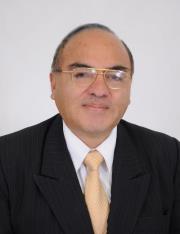 Eco. Ciro Silva ParedesLíder y Fundador